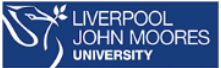 
Library ServicesREADME file TemplateYou can use this template to ensure you have all the information needed alongside depositing your data in the LJMU data repository. Write your readme file as plain text and avoid using proprietary formats such as MS Word where possible.   If you require advice or assistance, please feel free to contact us at researchonline@ljmu.ac.uk or reach out to Amie Longthorne, the Research Data Management Specialist, at a.l.longthorne@ljmu.ac.uk.1. About the data set 2 . Description 3. Contact details  4. Terms of use   5.Project and funding information    6.Contents  5. Methods  